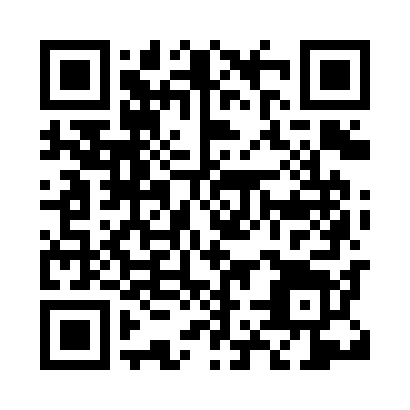 Prayer times for Rumjatar, NepalWed 1 May 2024 - Fri 31 May 2024High Latitude Method: NonePrayer Calculation Method: Muslim World LeagueAsar Calculation Method: ShafiPrayer times provided by https://www.salahtimes.comDateDayFajrSunriseDhuhrAsrMaghribIsha1Wed3:565:2011:563:286:327:512Thu3:555:1911:563:286:337:523Fri3:545:1811:563:286:337:534Sat3:535:1711:563:286:347:545Sun3:525:1711:553:276:357:546Mon3:515:1611:553:276:357:557Tue3:505:1511:553:276:367:568Wed3:495:1511:553:276:367:579Thu3:485:1411:553:276:377:5710Fri3:475:1311:553:276:377:5811Sat3:465:1311:553:276:387:5912Sun3:465:1211:553:276:398:0013Mon3:455:1111:553:266:398:0114Tue3:445:1111:553:266:408:0115Wed3:435:1011:553:266:408:0216Thu3:425:1011:553:266:418:0317Fri3:425:0911:553:266:418:0418Sat3:415:0911:553:266:428:0519Sun3:405:0811:553:266:438:0520Mon3:405:0811:553:266:438:0621Tue3:395:0711:553:266:448:0722Wed3:385:0711:563:266:448:0823Thu3:385:0711:563:266:458:0824Fri3:375:0611:563:266:458:0925Sat3:375:0611:563:266:468:1026Sun3:365:0611:563:266:468:1027Mon3:365:0511:563:266:478:1128Tue3:355:0511:563:266:478:1229Wed3:355:0511:563:266:488:1330Thu3:345:0511:563:266:488:1331Fri3:345:0411:573:266:498:14